Dagdas vidusskola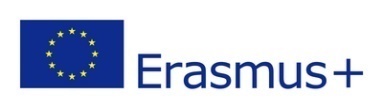 AtzinībaDubrovnas   rajona Ļadu   vidusskolas   ,Prudnikovai Angelinai (5. kl.skolniecei)par dalību Dagdas vidusskolas   Erasmus+ KA2  stratēģiskās skolu sadarbības partnerību projekta  ”Schule draußen - Lernen außerhalb des Klassenzimmers (Mācības ārpus skolas telpām)”, dalībvalstis Austrija,Horvātija ,Ungārija,Čehija , Latvija un       Baltkrievija      Ziemassvētku viktorīnā’’ Wie gut kennst du Weihnachtslieder?’’Dagdas vidusskolas direktore                                                        V. GekišaDagdas vidusskolas projekta koordinatore                               M. Micķeviča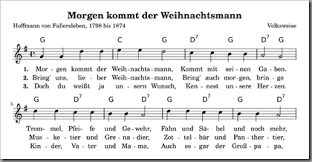 Dagda, 2015.gada decembris